Консультация для родителей: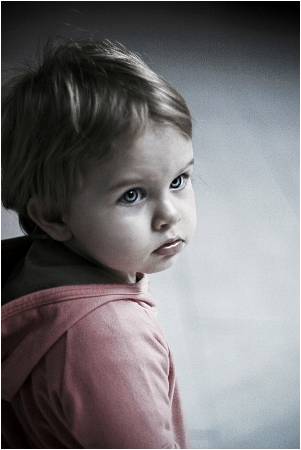 АутизмПомните ощущения детства, когда лежишь и заснуть не можешь от манящей к себе луны, что светит, искрится за окном. Смотришь на неё и мечтаешь.
Мечтаешь о новой игрушке, о большой сладкой конфете, о походе в цирк, о том, чтобы  шнурки сами завязывались или шляпа на глаза не сползала, когда на коньках катаешься. А больше всего мечтаешь о том, чтобы взрослые тебя понимали, чтобы слышали, о чём думаешь, говорили с тобой на понятном тебе языке … Вероятно, нет на Земле ни одного ребёнок, который бы не мечтал, глядя на луну или в себя, о понимании. Как же это важно, чтобы тебя понимали и помогали понять этот сложный взрослый мир,Так, будто ребёнок с одной стороны луны, а взрослый  -  с  другой.
         А если ребёнок особенный?
Если Его мир  ещё больше отличается  от нашего привычного?
Если он даже среди детей смотрит на всё иначе?
Как ему найти путь на другую сторону луны?
Аутизм — особенность психического развития человека. Аутизм (от греч.autos – сам) представляет собой отрыв от реальности, отгороженность от окружающего мира.То есть ребенок - аутист находится как бы сам в себе, он отгорожен  от окружающего мира стеной, оторван от реальности и не может адекватно на нее реагировать. Отсюда и расстройства речи, моторики, стереотипность деятельности и поведения, приводящие таких детей к социальной дезадаптации.Причины возникновения и развития аутизма. врожденные биологические факторы, например, мозговая дисфункция;недоразвитие определенных долей мозга в сочетании с гиперразвитием других его областей;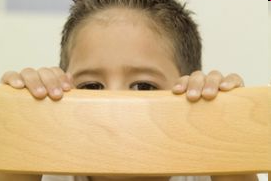 хромосомные аномалии и нарушения обмена.Симптомы аутизма:Социальные взаимодействия и отношения.Ребенок избегает зрительного контакта. Аутистам сложно понимать чувства других людей,                                                                            например, боль или грусть.Вербальная и невербальная коммуникация. Например, ребенок не разговаривает. Или без конца                                                                           произносит  одну и ту же фразу.Ограниченные интересы. Например, маленькие                                                                              дети  часто играют с одной частью игрушки, а не с игрушкой целиком. 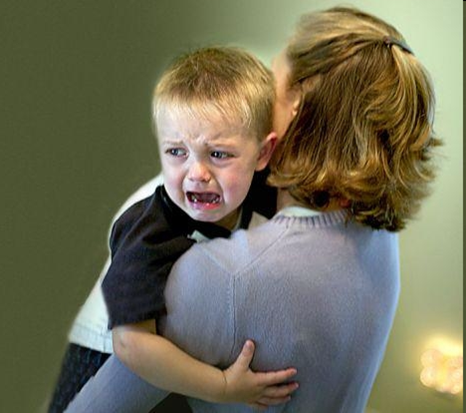 Основные признаки аутизма: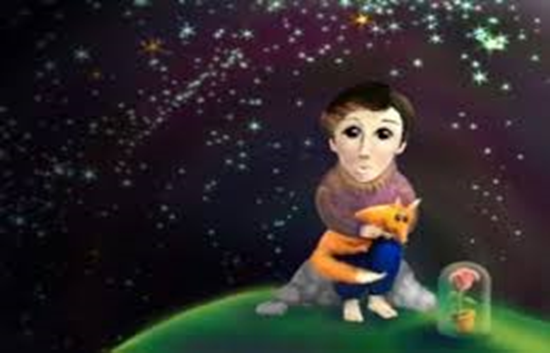 слишком пристально смотрят к собеседнику в глаза, либо вообще избегают зрительного контакта;могут подойти к собеседнику слишком близко, либо отдалиться от него на очень большое расстояние;могут говорить слишком громко или наоборот еле слышно;не понимают эмоций, намерений, чувств остальных людей, человек у них ассоциируется с неодушевленным предметом;не осознают, что своим поведением могут кого-то обидеть;они практически не способны к дружеским или романтическим отношениям через дефицит общественных знаний. Они видят и слышат о любви, но им трудно ощутить и понять эту сердечную склонность, так как у многих с аутизмом нет привязанности к родному, а тем более к чужому человеку;объятия для аутистов — это непонятная чья-то попытка ограничить их движения. имеют ограниченный набор интересов, большую предрасположенность к установленным предметам, привычкам, конкретным местам. Выводит из равновесия или сильно пугает любая перемена привычной обстановки.Виды аутизма: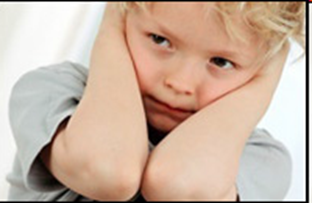 аутизм при различных заболеваниях ЦНС;психогенный аутизм;аутизм шизофренической этиологии;аутизм при обменных заболеванияхаутизм при хромосомной патологии. Группы РДА:I ГРУППА – наиболее тяжелая форма аутизма. Характерные признаки: эмоциональный контакт со взрослыми отсутствует;реакция на внешние раздражители слабы;может присутствовать мутизм;типична мимическая маска глубокого покоя;характерно полевое поведение (бесцельное перемещение по комнате);избегание сильных стимулов, вызывающих страх (шум, яркий свет, прикосновение и т.д.).II ГРУППА.Характерные признаки: присутствует реакция на неприятные физические ощущения (боль, холод, голод);в речи преобладают однотипные штампы-команды;возможно выполнение просьб матери;чрезмерная привязанность к матери; сочетание эмоциональной холодности к окружающим с повышенной чувствительностью к состоянию матери;стереотипные действия, направленные на стимуляцию органов чувств (шуршание бумагой, вращение предметов перед глазами и т.д.);стимулирование вестибулярного аппарата раскачиванием, подпрыгиванием и т.д.;III ГРУППА.Характерные признаки: наличие речи в виде эмоционально насыщенного монолога;способность выразить свои потребности посредством речи;конфликтность;поглощенность одним и тем же занятием;большой словарный запас “книжного характера”;парадоксальное сочетание тревожности и пугливости с потребностью в повторном переживании травмирующих впечатлений.IV ГРУППА.Характерные признаки: способность к общению;интеллектуальные функции сохранны;чрезмерная потребность к защите и эмоциональной поддержке со стороны матери;присутствие ритуальных форм поведения;круг общения ограничен близкими взрослыми;трудности в усвоении двигательных навыков.Обучающие подсказки:Избегайте длинных глагольных цепочек в объяснениях. Люди с аутизмом плохо запоминают последовательность.Многие дети-аутисты хорошо рисуют, занимаются искусством. Необходимо поддерживать и развивать такого рода способности.Многие дети-аутисты испытывают проблемы с моторикой рук. Поэтому красивый и аккуратный почерк для них зачастую большая проблема. Это может ввести ребенка в депрессию.В любой деятельности создавать ситуацию успеха.Важна совместная деятельность: родитель рисует одно, ребенок заканчивает, или наоборот. Также в аппликации, в лепке, в игре.Разнообразные дидактические пособия и игрушки разборного характера способствуют проявлению интереса к окружающему миру и  контакт с близкими становится более эмоциональным.Главное – это терпение, человечность, надежда на лучшее, вера в успех, ведь мы не можем «избавить» детей от их особенностей, потому должны научить их жить такими, какими они есть. 
Научить быть счастливыми.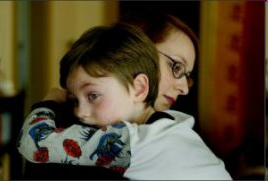 Воспитатель: Мурашкина Е.К.